Career Profile:Mechanical engineer with over 15 years experience with different  kinds of mechanical jobs:-  TO maintain and install hydraulic system & water pumps .-  TO maintain and install  plumbing , fire fighting & air conditioning .Employment History:- FROM  2009  UPTO NOW  :-   (UAE- BUBAI)- Company :   City spring contracting CO.- Position   :   MEP  ENGINEER- FROM 2008  UNTIL  2000    :- IN EGYPT ( INSTALLATION & MAINTENANCE ) - Including :   (PLUMBING , maintenance  A / C WORKS )  IN  ALSWEDI CO.- Position   :   MAINTENANCE  ENGINEER - FROM 1999 TO 1990  IN ( U.S.A ) – atlantic city , new jersey PERFORMING- ELECTRO – MECHANIC ( INSTALLATION & MAINTENANCE ) INCLUDING- PLUMBING ,fire fighting  AND   AIR CONDITIONING  WORKS.- Company  :  G & G  SONS  CO.- Position    :   MEP   ENGINEERJob Responsibilities included the following:Maintaining and updating both standard and per customer's request drawings and library procedures. Coordinating proposal packages including price quotation, illustration.Discussing each "specific job assignment" preliminary requirements and customer's operating circumstances .Issuing the required equipment, tools and consumables (down-hole etc.) from the company warehouses. Leading the work team for the preparation/redressing of the required equipment assemblies and tools at the workshop (with special emphasis on the workshop related safety aspects which is communicated in every day's pre-job safety meeting)   .      Education:B.Sc. in mechanical engineering from Alexandria  university - egyptGrade                         :   passGraduation Project   :  the industrial engineering & organization . Grade                        :  very good. Personal   Data :Date of birth              :   7/10/1963Place of birth            :    Egypt.Nationality                 :   Egyptian.  Marital state              :   Married.Driver License          :   U.S.A   &   EMIRATES    LICENSE.Language:Arabic    :  Mother  tongue. English  :  Very Good command of both spoken & written .COMPUTER   SKILLS: -   INTERNET                                    -  AUTO CAD 2009 / 2010    -   MS WINDOS 7                              -  MS MICROSOFT OFFICE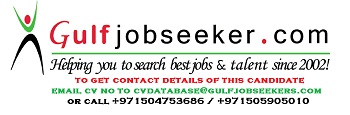 	177522	Gulfjobseeker.com CV No: